Dichiarazione sostitutiva di atto di notorietà presentata(ai sensi degli artt.46 e 47 del DPR 28.12.2000 n.445)_l_ sottoscritto/a ……………………………………………………. nato/a …………………………...... il ………………………….. cittadinanza ……………….  residente a……………………….……..……. via……………………………. n. …….  dal …………. recapito telefonico ….……….…………………recapito e-mail: ……………………………………………c.f.  ………………………………………….domicilio (se diverso dalla residenza) …………………………………………………………………….Identificato a mezzo di …………………………………………………… n.. …………………………..,rilasciato da ……………………………………………… in data ……………………………………….RICHIEDE DI ESSERE AMMESSO/A A PARTECIPARE AD INTERVENTI DI SOLIDARIETA’ ALIMENTARI ai sensi  dell’Ordinanza n. 658 del 29.03.2020 della Presidenza del Consiglio dei Ministri che prevede risorse da destinare a misure urgenti di solidarietà alimentarea tal fine dichiara:di non essere beneficiario di altri sostegni pubblicidi beneficiare di reddito di cittadinanza per un importo mensile pari ad euro  ______________     di non aver presentato la domanda di reddito di cittadinanza per i seguenti motivi:  __________________________________________________________________________________________________________________________________________________________.di beneficiare dei seguenti altri sostegni pubblici o privati (Rei, Naspi, indennità di mobilità, cassa integrazione guadagni, altre forme di sostegno previste a livello locale e regionale)______________________________________________________________________________________________________________________________________________a tal fine:consapevole delle conseguenze penali previste per coloro che rendono dichiarazioni false ai sensi del Codice Penale e delle Leggi speciali in materia (art. 76 del D.P.R. n. 445/2000),consapevole che quanto ha dichiarato potrà essere oggetto di accertamento e verifica da parte degli organi competenti, ai sensi degli artt.46,47 del D.P.R. 28.12.2000 n.445 sopra citato  DICHIARAChe il nucleo familiare del beneficiario dell'intervento è così composto e presenta la seguente situazione:DICHIARAChe l’ISEE del nucleo familiare del beneficiario dell'intervento è pari a €……………………… con scadenza ……………………Assenza ISEE: (specificare la motivazione) …………………………………………………………………………………………………………..  Dichiara inoltre i seguenti fatti, condizioni che hanno determinato la situazione di bisogno: ____________________________________________________________________________________________________________________________________________________________________________________________________________________________________________________________________________________________________________________________________________________________________________________________________________________________________________________________________________________________________________________________________________________________________________________________________________________________________________Nel rispetto delle disposizioni in materia di privacy previste dal D. Lgs. 196/2003 e dal Regolamento UE 2016/679 i dati personali forniti verranno trattati esclusivamente per le finalità della presente richiesta.Allego copia carta d’identità in corso di validitàData: …………………………….  Lì…………………………..										                                             IL RICHIEDENTECOGNOME E NOMEGRADO PARENTELADATA DI NASCITACITTADINANZAPROFESSIONE/DISOCCUPATO DALREDDITO MENSILE% INV.CIV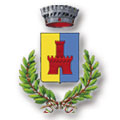 